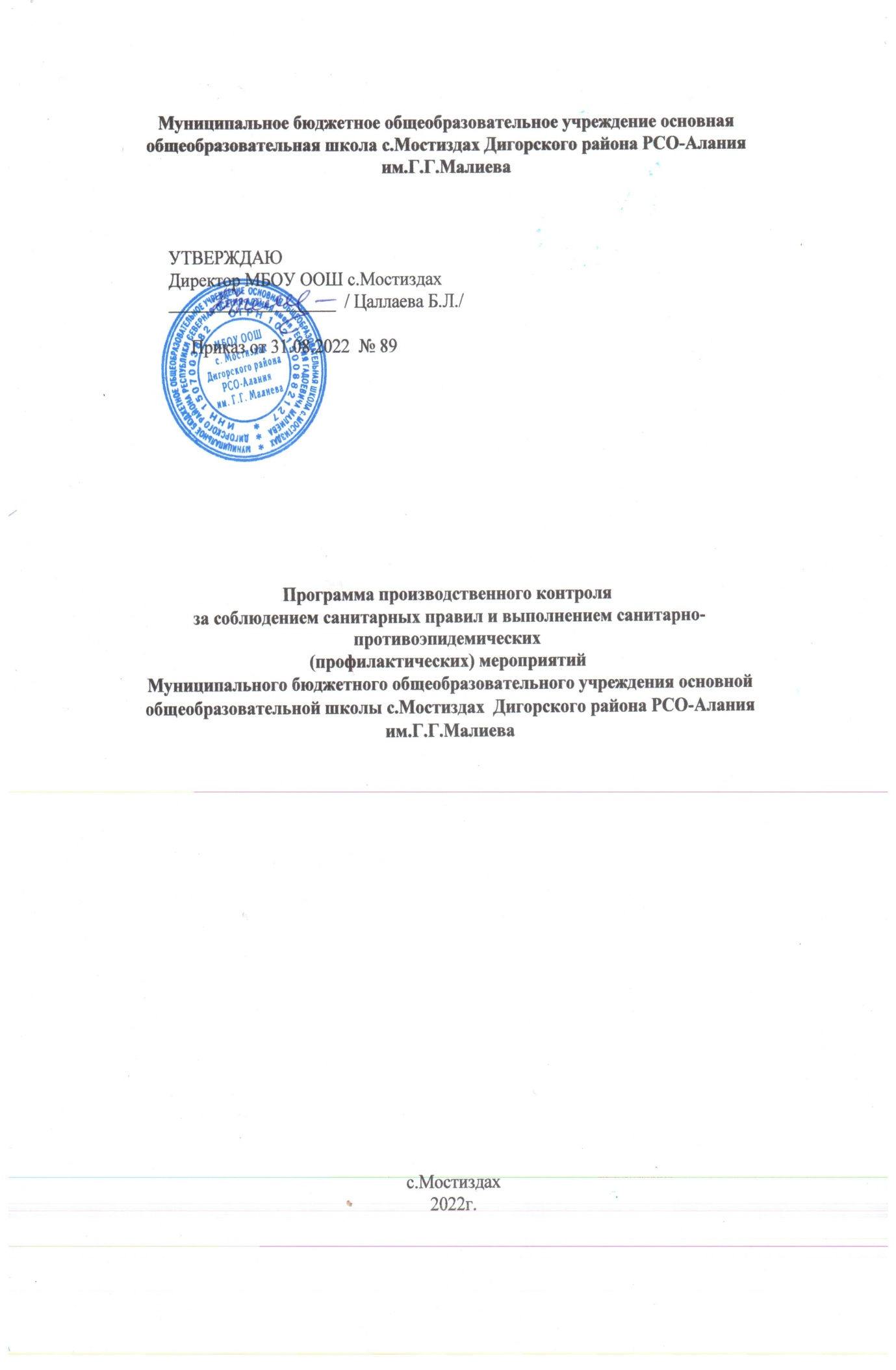 Пояснительная записка1. Настоящая Программа  за соблюдением санитарных правил и выполнением санитарно-эпидемических (профилактических) мероприятий разработана на основании требований статьи 32 Федерального закона от 30.03.1999 № 52-ФЗ «О санитарно-эпидемиологическом благополучии населения» и постановлением главного санитарного врача от 13.07.2001 № 18 «О введении в действие Санитарных правил – СП 1.1.1058-01».2. Необходимые изменения, дополнения в программу производственного контроля вносятся при изменении вида деятельности, вводе в эксплуатацию новых помещений, реконструкции старых, других существенных изменениях деятельности юридического лица.3. Виды деятельности, которые осуществляет образовательная организация:начальное общее, основное общее и среднее общее образование;дополнительное образование детей и взрослых.4. Перечень официально изданных санитарных правил, методов и методик контроля факторов среды обитания в соответствии с осуществляемой деятельностью:Федеральный закон от 30.03.1999 № 52-ФЗ«О санитарно-эпидемиологическом благополучии населения»;Федеральный закон от 17.09.1998 № 157-Ф3 «Об иммунопрофилактике инфекционных болезней»;Федеральный закон от 21.11.2011 № 323-ФЗ «Об основах охраны здоровья граждан в Российской Федерации»;Федеральный закон от 02.01.2000 № 29-ФЗ «О качестве и безопасности пищевых продуктов»;СП 1.1.1058-01 «Организация и проведение производственного контроля за соблюдением санитарных правил и выполнением санитарно-эпидемиологических (профилактических) мероприятий»;СП 2.4.3648-20 «Санитарно-эпидемиологические требования к организациям воспитания и обучения, отдыха и оздоровления детей и молодежи»;СП 2.2.3670-20 «Санитарно-эпидемиологические требования к условиям труда»;СанПиН 2.3/2.4.3590-20 «Санитарно-эпидемиологические требования к организации общественного питания населения»;СанПиН 2.1.3684-21 «Санитарно-эпидемиологические требования к содержанию территорий городских и сельских поселений, к водным объектам, питьевой воде и питьевому водоснабжению, атмосферному воздуху, почвам, жилым помещениям, эксплуатации производственных, общественных помещений, организации и проведению санитарно-противоэпидемических (профилактических) мероприятий»;СанПиН 1.2.3685-21 «Гигиенические нормативы и требования к обеспечению безопасности и (или) безвредности для человека факторов среды обитания»;СанПиН 3.3686-21 «Санитарно-эпидемиологические требования по профилактике инфекционных болезней»;СанПиН 2.3.2.1078-01 «Гигиенические требования безопасности и пищевой ценности пищевых продуктов»;СанПиН 2.3.2.1324-03 «Продовольственное сырье и пищевые продукты. Гигиенические требования к срокам годности и условиям хранения пищевых продуктов»;ТР ТС 005/2011 «О безопасности упаковки»;ТР ТС 007/2011 «О безопасности продукции, предназначенной для детей и подростков»;ТР ТС 021/2011 «О безопасности пищевой продукции»;ТР ТС 022/2011 «Пищевая продукция в части ее маркировки»;ТР ТС 023/2011 «Технический регламент на соковую продукцию из фруктов и овощей»;ТР ТС 024/2011 «Технический регламент на масложировую продукцию»;ТР ТС 025/2012 «О безопасности мебельной продукции»;ТР ТС 033/2013 «О безопасности молока и молочной продукции»;приказ от 31.12.2020 Минтруда России № 988н, Минздрава России № 1420н «Об утверждении перечня вредных и (или) опасных производственных факторов и работ, при выполнении которых проводятся обязательные предварительные медицинские осмотры при поступлении на работу и периодические медицинские осмотры»;приказ Минздрава России  от 28.01.2021 № 29н «Об утверждении Порядка проведения обязательных предварительных и периодических медицинских осмотров работников, предусмотренных частью четвертой статьи 213 Трудового кодекса  Российской Федерации, перечня медицинских противопоказаний к осуществлению работ с вредными и (или) опасными производственными факторами, а также работам, при выполнении которых проводятся обязательные предварительные и периодические медицинские осмотры»;<…>.5. Перечень работников, на которых возложены функции по осуществлению производственного контроля:6. Профилактические мероприятия по осуществлению производственного контроля:7. Перечниа) Перечень объектов производственного контроля, представляющих потенциальную опасность для человека и среды его обитания, в отношении которых необходима организация лабораторных исследований, испытаний: б) Перечень скоропортящихся продуктов, которые представляют потенциальную опасность: кефир, сметана, молоко, трубочки с кремом.в) Перечень должностей работников, подлежащих медицинским осмотрам, профессиональной гигиенической подготовке и аттестации.г) Перечень форм учета и отчетности, установленной действующим законодательством по вопросам, связанным с осуществлением производственного контроля.д) Перечень возможных аварийных ситуаций, связанных с остановкой производства, нарушениями технологических процессов, иных создающих угрозу санитарно-эпидемиологическому благополучию населения ситуаций, при возникновении которых осуществляется информирование населения, органов местного самоуправления, органов, уполномоченных осуществлять государственный санитарно-эпидемиологический надзор.Программу разработали:Согласовано:Наименование юридического лица:муниципальное бюджетное общеобразовательное учреждение основная  общеобразовательная школа Дигорского района  РСО-Алания им.Г.Г.Малиевамуниципальное бюджетное общеобразовательное учреждение основная  общеобразовательная школа Дигорского района  РСО-Алания им.Г.Г.Малиевамуниципальное бюджетное общеобразовательное учреждение основная  общеобразовательная школа Дигорского района  РСО-Алания им.Г.Г.Малиевамуниципальное бюджетное общеобразовательное учреждение основная  общеобразовательная школа Дигорского района  РСО-Алания им.Г.Г.МалиеваФ. И. О. руководителя, телефон:Цаллаева Белла Лазаревна, (928) 857-90-40Цаллаева Белла Лазаревна, (928) 857-90-40Цаллаева Белла Лазаревна, (928) 857-90-40Цаллаева Белла Лазаревна, (928) 857-90-40Юридический адрес:363401,РСО-Алания,Дигорский район, с.Мостиздах ,ул.Ленина,43363401,РСО-Алания,Дигорский район, с.Мостиздах ,ул.Ленина,43363401,РСО-Алания,Дигорский район, с.Мостиздах ,ул.Ленина,43363401,РСО-Алания,Дигорский район, с.Мостиздах ,ул.Ленина,43Фактический адрес:363401, РСО-Алания, Дигорский район, с.Мостиздах, ул.Ленина,43363401, РСО-Алания, Дигорский район, с.Мостиздах, ул.Ленина,43363401, РСО-Алания, Дигорский район, с.Мостиздах, ул.Ленина,43363401, РСО-Алания, Дигорский район, с.Мостиздах, ул.Ленина,43Количество работников:34 человек34 человек34 человек34 человекКоличество обучающихся и воспитанников:63 человек и 20 воспитанников дошк.групп63 человек и 20 воспитанников дошк.групп63 человек и 20 воспитанников дошк.групп63 человек и 20 воспитанников дошк.группСвидетельство о государственной регистрации№ОГРН1021500882127102150088212710215008821271021500882127ИНН1507003882150700388215070038821507003882Лицензия на осуществление образовательной
деятельности№2388от 11.07.2016  выписка из реестра лицензий № Л035-01233-15/00250520№ п/пФамилия, имя, отчествоЗанимаемая должностьПриказ о назначении1Цаллаева Белла ЛазаревнаДиректор2Гадаев Вячеслав БорисовичЗавхоз3Кадохова Алла ГришаевнаУчитель математики4Гадаев Вячеслав БорисовичОтветственный по
питанию5Кадохова Алла ГришаевнаОтветственная за ведение документации по питанию6...Объект
контроляОпределяемые
показателиПериодичность
контроляЛица,
проводящие
контрольНормативная
документацияФормы
учета
(регистрации)
результатов
контроляПроизводственный контроль за благоустройством и санитарно-техническим состоянием территории, помещений, оборудования, проведением строительства, реконструкции, технического переоснащения и ремонтных работПроизводственный контроль за благоустройством и санитарно-техническим состоянием территории, помещений, оборудования, проведением строительства, реконструкции, технического переоснащения и ремонтных работПроизводственный контроль за благоустройством и санитарно-техническим состоянием территории, помещений, оборудования, проведением строительства, реконструкции, технического переоснащения и ремонтных работПроизводственный контроль за благоустройством и санитарно-техническим состоянием территории, помещений, оборудования, проведением строительства, реконструкции, технического переоснащения и ремонтных работПроизводственный контроль за благоустройством и санитарно-техническим состоянием территории, помещений, оборудования, проведением строительства, реконструкции, технического переоснащения и ремонтных работПроизводственный контроль за благоустройством и санитарно-техническим состоянием территории, помещений, оборудования, проведением строительства, реконструкции, технического переоснащения и ремонтных работМикроклиматТемпература воздуха помещенийЧастота проветривания помещенийЕжедневноЗавхозСП 2.4.3648-20, СанПиН 2.3/2.4.3590-20, СанПиН 1.2.3685-21 График проветриванийМикроклиматВлажность воздуха склада пищеблокаЕжедневноЗавхозСП 2.4.3648-20, СанПиН 2.3/2.4.3590-20, СанПиН 1.2.3685-21 Журнал учета температуры и влажности на складе пищеблокаОсвещенность территории и помещенийНаличие и состояние осветительных приборов1 раз в 3 дняЗам. директора по АХЧ СП 2.4.3648-20Журнал визуального производственного контроля Освещенность территории и помещенийНаличие, целостность и тип ламп1 раз в 3 дняЗам. директора по АХЧ СП 2.4.3648-20Журнал визуального производственного контроля  ШумНаличие источников шума на территории и в помещенияхЕжемесячноЗам. директора по АХЧСП 2.4.3648-20Журнал результатов производственного контроля ШумУсловия работы оборудованияПо плану техобслуживанияРабочий по обслуживанию здания, спецорганизация (по необходимости)СП 2.4.3648-20, план техобслуживанияЖурнал результатов производственного контроляВходной контроль поступающей продукции и товаров– наличие документов об оценке соответствия (декларация или сертификат);Каждая поступающая партияЗам. директора по АХЧСП 2.4.3648-20, ТР ТС 007/201Журнал учета входного контроля товаров и продукцииВходной контроль поступающей продукции и товаров– соответствие упаковки и маркировки товара требованиям действующего законодательства и нормативов (объем информации, наличие текста на русском языке и т. д.);Каждая поступающая партияЗам. директора по АХЧСП 2.4.3648-20, ТР ТС 007/201Журнал учета входного контроля товаров и продукцииВходной контроль поступающей продукции и товаров– соответствие товара гигиеническим нормативам и санитарным требованиям (возможность контакта с дезсредствами и т. д.)Каждая поступающая партияЗам. директора по АХЧСП 2.4.3648-20, ТР ТС 007/201Журнал учета входного контроля товаров и продукцииЗагрязняющие воздух веществаПроверка закупаемой продукции на соответствие предельно допустимым концентрациям вредных веществКаждая поступающая партияЗам. директора по АХЧСП 2.4.3648-20, ТР ТС 007/201, СанПиН 3.3686-21Журнал учета входного контроля товаров и продукцииЗагрязняющие воздух веществаКонтроль работы вентиляцииЕжеквартальноРабочий по обслуживанию зданияСП 2.4.3648-20, ТР ТС 007/201, СанПиН 3.3686-21Журнал результатов производственного контроля...Производственный контроль за организацией образовательной воспитательной деятельностиПроизводственный контроль за организацией образовательной воспитательной деятельностиПроизводственный контроль за организацией образовательной воспитательной деятельностиПроизводственный контроль за организацией образовательной воспитательной деятельностиПроизводственный контроль за организацией образовательной воспитательной деятельностиПроизводственный контроль за организацией образовательной воспитательной деятельностиРежим образовательной деятельностиОбъем образовательной нагрузки обучающихсяПри составлении и пересмотре расписания занятийЗам. директора по УВРСП 2.4.3648-20, СанПиН 1.2.3685-21Расписание занятий (гриф согласования)Режим образовательной деятельностиОбъем образовательной нагрузки обучающихся1 раз в неделю (выборочно)Зам. директора по УВРСП 2.4.3648-20, СанПиН 1.2.3685-21Классный журналРежим образовательной деятельностиОбъем образовательной нагрузки обучающихся1 раз в неделю (выборочно)Зам. директора по УВРСП 2.4.3648-20, СанПиН 1.2.3685-21Классный журналУченическая мебель и оборудованиеОценка соответствия ученической мебели росто-возрастным особенностям детей и их расстановка в классах, кабинетах (не менее 20% помещений)2 раза в год (август, январь)Кл.рукСанПиН 1.2.3685-21Журнал регистрации результатов производственного контроляУченическая мебель и оборудованиеМаркировка мебели в соответствии с ростовыми показателямиКаждая партияЗавхозСП 2.4.3648-20, СанПиН 1.2.3685-21Журнал регистрации результатов производственного контроля...Производственный контроль за выполнением санитарно-противоэпидемических (профилактических) мероприятий, санитарным содержанием территории, помещений и оборудованияПроизводственный контроль за выполнением санитарно-противоэпидемических (профилактических) мероприятий, санитарным содержанием территории, помещений и оборудованияПроизводственный контроль за выполнением санитарно-противоэпидемических (профилактических) мероприятий, санитарным содержанием территории, помещений и оборудованияПроизводственный контроль за выполнением санитарно-противоэпидемических (профилактических) мероприятий, санитарным содержанием территории, помещений и оборудованияПроизводственный контроль за выполнением санитарно-противоэпидемических (профилактических) мероприятий, санитарным содержанием территории, помещений и оборудованияПроизводственный контроль за выполнением санитарно-противоэпидемических (профилактических) мероприятий, санитарным содержанием территории, помещений и оборудованияСанитарное состояние помещений и оборудованияКратность и качество текущей уборкиЕжедневноЗавхозСП 2.4.3648-20, СанПиН 2.3/2.4.3590-20График текущей уборки и дезинфекции помещенийСанитарное состояние помещений и оборудованияКратность и качество генеральной уборкиЕжемесячно, до 01.01.2024 года – еженедельноЗавхозСП 2.4.3648-20, СанПиН 2.3/2.4.3590-20, СП 3.1/2.4.3598-20Журнал учета проведения генеральной уборкиСанитарно-противоэпидемический режимДезинсекцияПрофилактика – ежедневноЗам. директора по АХЧСанПиН 3.3686-21Журнал регистрации результатов производственного контроляСанитарно-противоэпидемический режимДезинсекцияОбследование – 2 раза в месяц.Уничтожение – по необходимостиСпецорганизацияСанПиН 3.3686-21Журнал регистрации результатов производственного контроляСанитарно-противоэпидемический режимДератизацияПрофилактика –ежедневноЗавхозСанПиН 3.3686-21Журнал регистрации результатов производственного контроляСанитарно-противоэпидемический режимДератизацияОбследование – ежемесячно.Уничтожение – весной и осенью, по необходимостиСпецорганизацияСанПиН 3.3686-21Журнал регистрации результатов производственного контроляСанитарное состояние площадки для сбора отходовВывоз ТКО и пищевых отходовПри температуре плюс 4 °C и ниже – 1 раз в 3 дня. При температуре плюс 5 °C и выше – ежедневноДворник, региональный оператор по обращению с ТКОСанПиН 2.1.3684-21Журнал регистрации результатов производственного контроляСанитарное состояние площадки для сбора отходовКратность промывки и дезинфекции контейнеров и контейнерной площадкиПри температуре плюс 4 °C и ниже – 1 раз в 20 дней. При температуре плюс 5 °C и выше – 1 раз в 5 днейДворник, региональный оператор по обращению с ТКОСанПиН 2.1.3684-21Журнал регистрации результатов производственного контроляРабочие растворы дезсредствСодержание действующих веществ дезинфицирующих средствЕжедневноЗавхозСанПиН 2.3/2.4.3590-20, СП 2.4.3648-20Журнал учета расходования дезсредствВнутренняя отделка помещенийСостояние отделкиЕжеквартальнозавхозСП 2.4.3648-20Журнал визуального производственного контроля...Производственный контроль (организационные мероприятия) за безопасностью пищевой продукции с применением принципов ХАССППроизводственный контроль (организационные мероприятия) за безопасностью пищевой продукции с применением принципов ХАССППроизводственный контроль (организационные мероприятия) за безопасностью пищевой продукции с применением принципов ХАССППроизводственный контроль (организационные мероприятия) за безопасностью пищевой продукции с применением принципов ХАССППроизводственный контроль (организационные мероприятия) за безопасностью пищевой продукции с применением принципов ХАССППроизводственный контроль (организационные мероприятия) за безопасностью пищевой продукции с применением принципов ХАССПЗакупка и приемка пищевой продукции и сырьяКачество и безопасность поступивших продуктов и продовольственного сырьяКаждая партияЗавхоз , ответственный за работу в ФГИС «Меркурий»СанПиН 2.3/2.4.3590-20Декларации, свидетельства и другие документы о качестве и безопасности продукцииЗакупка и приемка пищевой продукции и сырьяУсловия доставки продукции транспортомКаждая партияЗавхоз , ответственный за работу в ФГИС «Меркурий»СанПиН 2.3/2.4.3590-20СправкаХранение пищевой продукции и продовольственного сырьяСроки и условия хранения пищевой продукцииЕжедневноОтветственный по питанию, завхозСанПиН 2.3/2.4.3590-20ОтчетХранение пищевой продукции и продовольственного сырьяВремя смены кипяченой водыЕжедневно 1 раз каждые 3 часаОтветственный по питаниюСанПиН 2.3/2.4.3590-20ГрафикХранение пищевой продукции и продовольственного сырьяТемпература и влажность на складеЕжедневнозавхозСанПиН 2.3/2.4.3590-20Журнал учета температуры и относительной влажностиХранение пищевой продукции и продовольственного сырьяТемпература холодильного оборудованияЕжедневнозавхозЖурнал учета температурыЖурнал учета температуры и относительной влажностиПриготовление пищевой продукцииСоблюдение технологии приготовления блюд по технологическим документамКаждый технологический циклОтветственный по питаниюСанПиН 2.3/2.4.3590-20ОтчетПриготовление пищевой продукцииПоточность технологических процессовКаждый технологический циклПоварСанПиН 2.3/2.4.3590-20СправкаПриготовление пищевой продукцииТемпература готовности блюдКаждая партияПоварОтчетСправкаГотовые блюдаСуточная пробаЕжедневно от каждой партииПоварСанПиН 2.3/2.4.3590-20ВедомостьГотовые блюдаОрганолептическая оценкаКаждая партияОтветственный по питаниюСанПиН 2.3/2.4.3590-20ЖурналГотовые блюдаДата и время реализации готовых блюдКаждая партияОтветственный по питаниюСанПиН 2.3/2.4.3590-20ЖурналОбработка посуды и инвентаряСодержание действующих веществ дезинфицирующих средств в рабочих растворахЕжедневноПовар,по-мощник повараСанПиН 2.3/2.4.3590-20ЖурналОбработка посуды и инвентаряОбработка инвентаря для сырой и готовой продукцииЕжедневноОтветственный по питаниюСанПиН 2.3/2.4.3590-20Отчет...Производственный контроль за соблюдением личной гигиены и обучением работниковПроизводственный контроль за соблюдением личной гигиены и обучением работниковПроизводственный контроль за соблюдением личной гигиены и обучением работниковПроизводственный контроль за соблюдением личной гигиены и обучением работниковПроизводственный контроль за соблюдением личной гигиены и обучением работниковПроизводственный контроль за соблюдением личной гигиены и обучением работниковГигиеническая подготовка работниковПрохождение работником гигиенической аттестацииДля работников пищеблока – ежегодно.Для остальных категорий работников – 1 раз в 2 годадиректорСП 2.4.3648-20, СанПиН 2.3/2.4.3590-20Личные медицинские книжки.Ведомость контроля своевременности прохождения медосмотров и гигиенического обученияСостояние работниковКоличество работников пищеблока с инфекционными заболеваниями, повреждениями кожных покрововЕжедневноДиректор,фельдшер ФАПСанПиН 2.3/2.4.3590-20Гигиенический журнал (сотрудники)Состояние работниковМедосмотрПредварительный – при трудоустройстве; периодический – ежегоднодиректорСП 2.4.3648-20, СанПиН 2.3/2.4.3590-20, приказ Минздрава от 28.01.2021 № 29н, приказ Минздрава, Минтруда от 31.12.2020 № 988н/1420нВедомость контроля своевременности прохождения медосмотров и гигиенического обученияПрофилактика заболеванийВакцинацияПо национальному календарю профилактических прививок и при наличии решения санврача – по календарю профилактических прививок по эпидемическим показаниямФельдшер ФАПСП 2.4.3648-20, СанПиН 2.3/2.4.3590-20Личные медицинские книжки...Назначение помещенийВид и показатели исследованияМесто/объект исследования (обследования)Объем (количество, число точек или проб)КратностьПищеблок
(лабораторные исследования и испытания за безопасностью пищевой продукции с применением принципов ХАССП)Микробиологические исследования проб готовых блюд на соответствие требованиям санитарного законодательстваСалаты, сладкие блюда, напитки, вторые блюда, гарниры, соусы, творожные, яичные, овощные блюда2 – 3 блюда исследуемого приема пищи1 раз в кварталПищеблок
(лабораторные исследования и испытания за безопасностью пищевой продукции с применением принципов ХАССП)Калорийность, выход блюд и соответствие химического состава блюд рецептуреСуточный рацион питания11 раз в годПищеблок
(лабораторные исследования и испытания за безопасностью пищевой продукции с применением принципов ХАССП)Контроль проводимой витаминизации блюдТретьи блюда1 блюдо2 раза в годПищеблок
(лабораторные исследования и испытания за безопасностью пищевой продукции с применением принципов ХАССП)Микробиологические исследования смывов на наличие санитарно-показательной микрофлоры (БГКП)Объекты производственного окружения, руки и спецодежда персонала10 смывов1 раз в годПищеблок
(лабораторные исследования и испытания за безопасностью пищевой продукции с применением принципов ХАССП)Микробиологические исследования смывов на наличие возбудителей иерсиниозовОборудование, инвентарь в овощехранилищах и складах хранения овощей, цехе обработки овощей5 – 10 смывов1 раз в годПищеблок
(лабораторные исследования и испытания за безопасностью пищевой продукции с применением принципов ХАССП)Исследования смывов на наличие яиц гельминтовОборудование, инвентарь, тара, руки, спецодежда персонала, сырые пищевые продукты (рыба, мясо, зелень)10 смывов1 раз в годПищеблок
(лабораторные исследования и испытания за безопасностью пищевой продукции с применением принципов ХАССП)Исследования питьевой воды на соответствие требованиям санитарных норм, правил и гигиенических нормативов по химическим и микробиологическим показателямПитьевая вода из разводящей сети помещений: моечных столовой и кухонной посуды; цехах: овощном, холодном, горячем, доготовочном (выборочно)2 пробыПо химическим показателям – 1 раз в год, микробиологическим показателям – 2 раза в годПищеблок
(лабораторные исследования и испытания за безопасностью пищевой продукции с применением принципов ХАССП)Исследование параметров микроклимата производственных помещений (температура, кратность обмена воздуха, относительная влажность)Рабочее место2 точки2 раза в год (в холодный и теплый периоды)Пищеблок
(лабораторные исследования и испытания за безопасностью пищевой продукции с применением принципов ХАССП)Исследование уровня искусственной освещенности в производственных помещенияРабочее место2 точки1 раз в год в темное время сутокПищеблок
(лабораторные исследования и испытания за безопасностью пищевой продукции с применением принципов ХАССП)Исследование уровня шума в производственных помещенияхРабочее место2 точки1 раз в год, а также после реконструкции систем вентиляции; ремонта оборудования, являющегося источником шумаУчебные и рабочие кабинетыОценка параметров микроклимата (температура, кратность обмена воздуха, относительная влажность)Классы, кабинеты, спортивный зал, мастерскиеНе менее 10% помещений2 раза в год (в холодный и теплый периоды)Учебные и рабочие кабинетыОценка параметров микроклимата (температура, кратность обмена воздуха, относительная влажность)Рабочие места (за исключением рабочих мест пищеблока)10% рабочих мест (по 2 точки)1 раз в годУчебные и рабочие кабинетыОценка состояния воздушной среды помещений (аэроионный состав воздуха)Классы, кабинеты, классы ПЭВМ, мастерские, залы спортивный, музыкальный, библиотекаНе менее 10% помещенийПосле ремонтных работ, установки новой мебели, покупки книгУчебные и рабочие кабинетыОценка состояния воздушной среды помещений (аэроионный состав воздуха)Помещения с оргтехникой, кондиционерами, принудительной вентиляцией 1 проба1 раз в год и при покупке новой оргтехники, ПЭВМ, ремонтаУчебные и рабочие кабинетыКонтроль уровня искусственной освещенности, коэффициент пульсацииКлассы, кабинеты, оборудованные персональными ЭСО, мастерские, залы спортивный, музыкальныйНе менее 20% помещений1 раз в год, в темное время сутокУчебные и рабочие кабинетыОценка параметров электрических, магнитных, электромагнитных полейКлассы и кабинеты с ЭСО, мастерские (при наличии ЭСО)Не менее 20% классов и кабинетов, 100% мастерских1 раз в годУчебные и рабочие кабинетыОценка параметров шумаКлассы и кабинеты с ЭСО, мастерскиеНе менее 10% помещений, подлежащих оценке1 раз в 2 годаУчебные и рабочие кабинетыОценка уровней вибрацииМастерскиеВсе помещения1 раз в 2 годаБассейнКачество воды в ванне бассейна (мутность, цветность, запах)Бассейновая водаНе менее чем в 2 точках: поверхностный слой толщиной 0,5 – 1,0 сантиметра и на глубине 25 – 30 сантиметров от поверхности зеркала воды1 раз в рабочие часыБассейнОстаточное содержание обеззараживающих реагентов:– водородный показатель pH;с остаточный связанный хлор;– остаточный свободный хлор;– озон (при озонировании)Бассейновая водаНе менее чем в 2 точках: поверхностный слой толщиной 0,5 – 1,0 сантиметра и на глубине 25 – 30 сантиметров от поверхности зеркала водыПеред началом работы и далее каждые 4 часаБассейнОсновные микробиологические показатели (общие колиформные бактерии, термотолерантные колиформные бактерии, колифаги и золотистый стафилококк)Бассейновая водаНе менее чем в 2 точках: поверхностный слой толщиной 0,5 – 1,0 сантиметра и на глубине 25 – 30 сантиметров от поверхности зеркала воды2 раза в месяцБассейнСодержание хлороформа (при хлорировании) или формальдегида (при озонировании)Бассейновая водаНе менее чем в 2 точках: поверхностный слой толщиной 0,5 – 1,0 сантиметра и на глубине 25 – 30 сантиметров от поверхности зеркала воды1 раз в месяцБассейнПаразитологическиеБассейновая вода3 пробы1 раз в кварталБассейнХлороформ и хлорВоздух водной зоны1 пробапри концентрации хлороформа в воде более 0,2 мг/лБассейнТемпература и влажность относительнаяВоздух водной зоны1 проба1 раз в рабочие часыБассейнПодвижностьВоздух водной зоны1 пробаПеред открытием и после ремонта или замены вентиляционного оборудованияБассейнОсвещенностьВсе помещения2 точки1 раз в годБассейнУровень звукаВсе помещения1 точкаПеред открытием и после ремонта или замены вентиляционного оборудованияБассейнОценка параметров микроклимата (температура, относительная влажность)Все помещения (кроме температуры воздуха в залах ванн)2 точки2 раза в годПрофессияКоличество
работниковХарактер производимых
работ и вредный факторКратность
медосмотраКратность
подготовкиПедагоги20Работы в образовательных организациях1 раз в год1 раз в 2 годаПедагоги20Перенапряжение голосового
аппарата, обусловленное
профессиональной деятельностью1 раз в год1 раз в 2 годаДиректор1Работы в образовательных организациях1 раз в год1 раз в 2 годаДиректор1Зрительно напряженные работы, связанные с непрерывным слежением за экраном видеотерминала1 раз в год1 раз в 2 годаЗавхоз1Работы в образовательных организациях1 раз в год1 раз в 2 годаЗавхоз1Подъем и перемещение груза вручную1 раз в год1 раз в 2 годаЗавхоз1Работа, связанная с мышечным напряжением1 раз в год1 раз в 2 годаДелопроизводительРаботы в образовательных организациях1 раз в год1 раз в 2 годаРаботники пищеблока3Работы в образовательных организациях1 раз в годежегодноНаименование форм учета и
отчетностиПериодичность
заполненияОтветственное лицоЖурнал учета температурного режима в
холодильном оборудованииЕжедневноОтветственный по питанию(завхоз)Журнал учета температуры и влажности в складских помещенияхЕжедневноОтветственный по питаниюГигиенический журнал (сотрудники)Ежедневно перед началом рабочей смены работниковМедсестра в дошк.гр.Ведомость контроля за рационом питанияЕжедневноМедработник График смены кипяченой водыНе реже 1 раза каждые 3 часаОтветственный по питаниюЖурнал регистрации результатов производственного контроляПо фактуДиректорЖурнал учета расходования дезсредствЕжедневноЗавхозВедомость контроля за рационом  питанияЕжедневноОтветственный по питанию Журнал учета проведения генеральной уборкиЕжемесячноЗавхозГигиенический журнал (сотрудники)ЕжедневноМедработникВедомость контроля своевременности прохождения медосмотров и гигиенического обученияПо фактудиректорКлассный журнал1 раз в неделю
(выборочно)Зам. директора по УВР...Перечень возможных
аварийных ситуацийПервоочередные мероприятия,
направленные на ликвидациюОтветственное
должностное лицоПожарСообщить в пожарную службу, вывести людей в безопасное место, использовать огнетушителиПервый обнаружившийПеребои в подаче
электроэнергии в работе
систем водоснабжения,
канализации, отопления,
печиСообщить в соответствующую службуЗавхозНарушение изоляции,
обрыв электропроводовСообщить в соответствующую службу, заменить электропроводкуЗавхозДругие аварийные
ситуацииСообщить в соответствующую службуЗавхозДругие аварийные
ситуацииСообщить в соответствующую службуОтветственный по
питаниюДругие аварийные
ситуацииСообщить в соответствующую службуДиректор...Завхоз               Гадаев В.Б.Ответственный по питанию             Гадаев В.Б..Ответственная по ведению документации по питанию              Кадохова А.Г.